Applied Technology and Design: Build a Bridge   Student Name:  _________________________	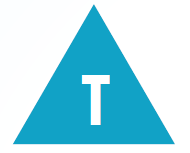 Deb Coupe, Westwood Elementary, KindergartenMy First Bridge Design1My Improved Bridge Design2Curr. Comp.EmergingBeginningDevelopedApplyingIdeatingIdeatingIdeatingIdeatingIdeatingGenerate ideas from own experiences Listens to class discussion; needs direct support to come up with a design ideaListens to class discussion; follows other’s leads for bridge design ideasListens to class discussion; shares ideas for bridge designContributes to class discussion; has working idea for a product in mindMakingMakingMakingMakingMakingMake a product using background knowledge about bridgesNeeds direct support to work with materialsneeds some support to work with materials; may have a basic design ideauses materials to  build; has bridge design idea in mind has specific design idea in mind; uses materials effectively to achieve design ideaUse trial and error to make changes (improve bridge structure)needs direct support to test bridge strength needs direct support to make improvementsmay independently test bridge strength, but needs support to identify improvementscan test bridge strengthcan make one reasonable change to improve bridgeindependently tests bridge strength; makes more than one reasonable improvement